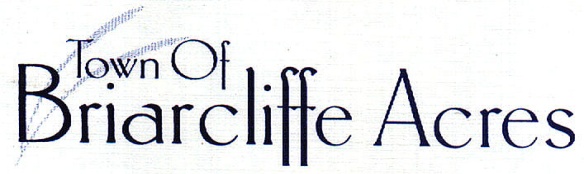 								AGENDA						  Council Workshop _ Monday, July 9, 2018							    4:00pm _Town OfficeDiscussion:			       Five-year Road Plan 				       Regional Advocacy Meeting _ Reminder to registerActivity Reports: 		       Recap Sealing/Paving activity				       Gate Cameras				       Gates				       Vacant lotsPublic Input:Announcement of next meeting:     	 	   Town Meeting 4:00pm Monday, July 16, 2018				          	 	   Town OfficeExecutive Session:		       Discuss legal matters Adjournment:Office Of Town Clerk  121 North Gate Road  Myrtle Beach, South Carolina  29572  843.272.8863